ПРОТОКОЛ № _____Доп. Вр.                    в пользу                                           Серия 11-метровых                    в пользу                                            Подпись судьи : _____________________ /_________________________ /ПредупрежденияУдаленияПредставитель принимающей команды: ______________________ / _____________________ Представитель команды гостей: _____________________ / _________________________ Замечания по проведению игры ______________________________________________________________________________________________________________________________________________________________________________________________________________________________________________________________________________________________________________________________________________________________________________________________________________________________________________________________________________________________________________________________Травматические случаи (минута, команда, фамилия, имя, номер, характер повреждения, причины, предварительный диагноз, оказанная помощь): _________________________________________________________________________________________________________________________________________________________________________________________________________________________________________________________________________________________________________________________________________________________________________________________________________________________________________Подпись судьи:   _____________________ / _________________________Представитель команды: ______    __________________  подпись: ___________________    (Фамилия, И.О.)Представитель команды: _________    _____________ __ подпись: ______________________                                                             (Фамилия, И.О.)Лист травматических случаевТравматические случаи (минута, команда, фамилия, имя, номер, характер повреждения, причины, предварительный диагноз, оказанная помощь)_______________________________________________________________________________________________________________________________________________________________________________________________________________________________________________________________________________________________________________________________________________________________________________________________________________________________________________________________________________________________________________________________________________________________________________________________________________________________________________________________________________________________________________________________________________________________________________________________________________________________________________________________________________________________________________________________________________________________________________________________________________________________________________________________________________________________________________________________________________________________________________________________________________________________________________________________________________________________________________________________________________________________________________________________________________________________________________________________________________________________________________Подпись судьи : _________________________ /________________________/ 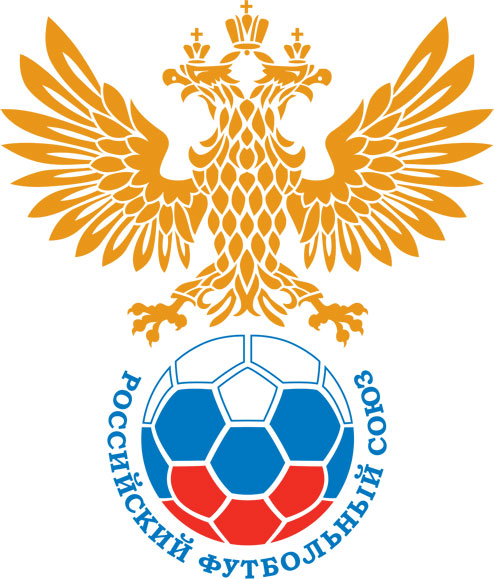 РОССИЙСКИЙ ФУТБОЛЬНЫЙ СОЮЗМАОО СФФ «Центр»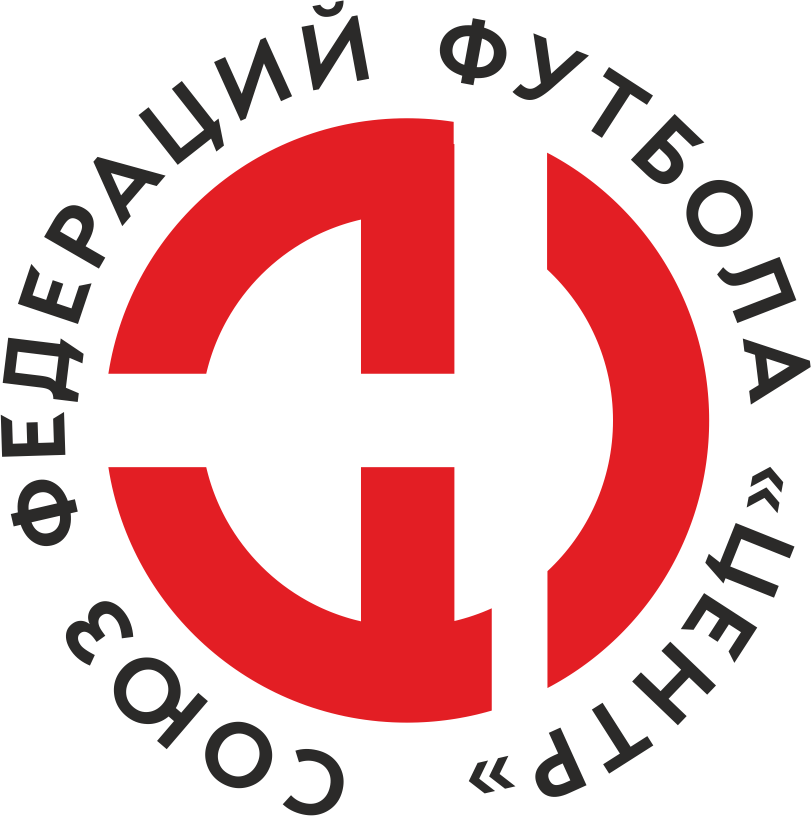    Первенство России по футболу среди команд III дивизиона, зона «Центр» _____ финала Кубка России по футболу среди команд III дивизиона, зона «Центр»Дата:5 мая 2019Спартак (Россошь)Спартак (Россошь)Спартак (Россошь)Спартак (Россошь)Калуга-М (Калуга)Калуга-М (Калуга)команда хозяевкоманда хозяевкоманда хозяевкоманда хозяевкоманда гостейкоманда гостейНачало:16:00Освещение:Количество зрителей:300Результат:7:3в пользуСпартак (Россошь)1 тайм:4:1в пользув пользу Спартак (Россошь)Судья:Костевич Сергей  (Курск)кат.1 помощник:Ченцов Сергей (Старый Оскол)кат.2 помощник:Шилин Петр (Железногорск)кат.Резервный судья:Резервный судья:кат.Инспектор:Рязанцев Павел Михайлович (Курск)Рязанцев Павел Михайлович (Курск)Рязанцев Павел Михайлович (Курск)Рязанцев Павел Михайлович (Курск)Делегат:НетНетНетНетСчетИмя, фамилияКомандаМинута, на которой забит мячМинута, на которой забит мячМинута, на которой забит мячСчетИмя, фамилияКомандаС игрыС 11 метровАвтогол1:0Максим ЛяшенкоСпартак (Россошь)32:0Игорь КоломейченкоСпартак (Россошь)92:1Даниил РюминКалуга-М (Калуга)243:1Евгений КалошинСпартак (Россошь)404:1Андрей КомаровСпартак (Россошь)435:1Дмитрий ГладкихСпартак (Россошь)546:1Максим ЛяшенкоСпартак (Россошь)556:2Штефан МыкитюкКалуга-М (Калуга)597:2Дмитрий ГладкихСпартак (Россошь)717:3Давид АгекянКалуга-М (Калуга)73Мин                 Имя, фамилия                          КомандаОснованиеРОССИЙСКИЙ ФУТБОЛЬНЫЙ СОЮЗМАОО СФФ «Центр»РОССИЙСКИЙ ФУТБОЛЬНЫЙ СОЮЗМАОО СФФ «Центр»РОССИЙСКИЙ ФУТБОЛЬНЫЙ СОЮЗМАОО СФФ «Центр»РОССИЙСКИЙ ФУТБОЛЬНЫЙ СОЮЗМАОО СФФ «Центр»РОССИЙСКИЙ ФУТБОЛЬНЫЙ СОЮЗМАОО СФФ «Центр»РОССИЙСКИЙ ФУТБОЛЬНЫЙ СОЮЗМАОО СФФ «Центр»Приложение к протоколу №Приложение к протоколу №Приложение к протоколу №Приложение к протоколу №Дата:5 мая 20195 мая 20195 мая 20195 мая 20195 мая 2019Команда:Команда:Спартак (Россошь)Спартак (Россошь)Спартак (Россошь)Спартак (Россошь)Спартак (Россошь)Спартак (Россошь)Игроки основного составаИгроки основного составаЦвет футболок:        Цвет гетр: Цвет футболок:        Цвет гетр: Цвет футболок:        Цвет гетр: Цвет футболок:        Цвет гетр: НЛ – нелюбительНЛОВ – нелюбитель,ограничение возраста НЛ – нелюбительНЛОВ – нелюбитель,ограничение возраста Номер игрокаЗаполняется печатными буквамиЗаполняется печатными буквамиЗаполняется печатными буквамиНЛ – нелюбительНЛОВ – нелюбитель,ограничение возраста НЛ – нелюбительНЛОВ – нелюбитель,ограничение возраста Номер игрокаИмя, фамилияИмя, фамилияИмя, фамилия1Олег Река Олег Река Олег Река 4Алексей Клименко  Алексей Клименко  Алексей Клименко  5Игорь Коломейченко Игорь Коломейченко Игорь Коломейченко 2Артем Сысоев Артем Сысоев Артем Сысоев 21Владислав Чередниченко Владислав Чередниченко Владислав Чередниченко 10Александр Яцко (к)Александр Яцко (к)Александр Яцко (к)8Евгений Калошин Евгений Калошин Евгений Калошин 7Артем Азаров Артем Азаров Артем Азаров 20Михаил Иконников Михаил Иконников Михаил Иконников 17Андрей Комаров Андрей Комаров Андрей Комаров 9Максим Ляшенко Максим Ляшенко Максим Ляшенко Запасные игроки Запасные игроки Запасные игроки Запасные игроки Запасные игроки Запасные игроки 34Николай ДубровинНиколай ДубровинНиколай Дубровин11Артем АндриевскийАртем АндриевскийАртем Андриевский3Кирилл ИсайкинКирилл ИсайкинКирилл Исайкин22Дмитрий ГладкихДмитрий ГладкихДмитрий Гладких18Андрей КунаховАндрей КунаховАндрей Кунахов15Кирилл Коновалов Кирилл Коновалов Кирилл Коновалов 13Вадим КарлащукВадим КарлащукВадим Карлащук12Никита ПонинНикита ПонинНикита ПонинТренерский состав и персонал Тренерский состав и персонал Фамилия, имя, отчествоФамилия, имя, отчествоДолжностьДолжностьТренерский состав и персонал Тренерский состав и персонал 1Тренерский состав и персонал Тренерский состав и персонал 234567ЗаменаЗаменаВместоВместоВместоВышелВышелВышелВышелМинМинСудья: _________________________Судья: _________________________Судья: _________________________11Михаил ИконниковМихаил ИконниковМихаил ИконниковАртем АндриевскийАртем АндриевскийАртем АндриевскийАртем Андриевский464622Владислав ЧередниченкоВладислав ЧередниченкоВладислав ЧередниченкоКирилл ИсайкинКирилл ИсайкинКирилл ИсайкинКирилл Исайкин4646Подпись Судьи: _________________Подпись Судьи: _________________Подпись Судьи: _________________33Александр ЯцкоАлександр ЯцкоАлександр ЯцкоНикита ПонинНикита ПонинНикита ПонинНикита Понин4646Подпись Судьи: _________________Подпись Судьи: _________________Подпись Судьи: _________________44Евгений КалошинЕвгений КалошинЕвгений КалошинДмитрий ГладкихДмитрий ГладкихДмитрий ГладкихДмитрий Гладких464655Максим ЛяшенкоМаксим ЛяшенкоМаксим ЛяшенкоАндрей КунаховАндрей КунаховАндрей КунаховАндрей Кунахов595966Андрей КомаровАндрей КомаровАндрей КомаровКирилл Коновалов Кирилл Коновалов Кирилл Коновалов Кирилл Коновалов 686877        РОССИЙСКИЙ ФУТБОЛЬНЫЙ СОЮЗМАОО СФФ «Центр»        РОССИЙСКИЙ ФУТБОЛЬНЫЙ СОЮЗМАОО СФФ «Центр»        РОССИЙСКИЙ ФУТБОЛЬНЫЙ СОЮЗМАОО СФФ «Центр»        РОССИЙСКИЙ ФУТБОЛЬНЫЙ СОЮЗМАОО СФФ «Центр»        РОССИЙСКИЙ ФУТБОЛЬНЫЙ СОЮЗМАОО СФФ «Центр»        РОССИЙСКИЙ ФУТБОЛЬНЫЙ СОЮЗМАОО СФФ «Центр»        РОССИЙСКИЙ ФУТБОЛЬНЫЙ СОЮЗМАОО СФФ «Центр»        РОССИЙСКИЙ ФУТБОЛЬНЫЙ СОЮЗМАОО СФФ «Центр»        РОССИЙСКИЙ ФУТБОЛЬНЫЙ СОЮЗМАОО СФФ «Центр»Приложение к протоколу №Приложение к протоколу №Приложение к протоколу №Приложение к протоколу №Приложение к протоколу №Приложение к протоколу №Дата:Дата:5 мая 20195 мая 20195 мая 20195 мая 20195 мая 20195 мая 2019Команда:Команда:Команда:Калуга-М (Калуга)Калуга-М (Калуга)Калуга-М (Калуга)Калуга-М (Калуга)Калуга-М (Калуга)Калуга-М (Калуга)Калуга-М (Калуга)Калуга-М (Калуга)Калуга-М (Калуга)Игроки основного составаИгроки основного составаЦвет футболок:    Цвет гетр:  Цвет футболок:    Цвет гетр:  Цвет футболок:    Цвет гетр:  Цвет футболок:    Цвет гетр:  НЛ – нелюбительНЛОВ – нелюбитель,ограничение возрастаНЛ – нелюбительНЛОВ – нелюбитель,ограничение возрастаНомер игрокаЗаполняется печатными буквамиЗаполняется печатными буквамиЗаполняется печатными буквамиНЛ – нелюбительНЛОВ – нелюбитель,ограничение возрастаНЛ – нелюбительНЛОВ – нелюбитель,ограничение возрастаНомер игрокаИмя, фамилияИмя, фамилияИмя, фамилия16Дмитрий Антонов Дмитрий Антонов Дмитрий Антонов 21Даниил Рюмин Даниил Рюмин Даниил Рюмин 17Дмитрий Демин Дмитрий Демин Дмитрий Демин 77Владислав Василюк Владислав Василюк Владислав Василюк 24Алексей Калашников Алексей Калашников Алексей Калашников 8Штефан Мыкитюк Штефан Мыкитюк Штефан Мыкитюк 78Антон Шабанов Антон Шабанов Антон Шабанов 20Андрей Косенко Андрей Косенко Андрей Косенко 19Евгений Зайцев (к)Евгений Зайцев (к)Евгений Зайцев (к)10Давид Агекян Давид Агекян Давид Агекян 99Владислав Борисенко Владислав Борисенко Владислав Борисенко Запасные игроки Запасные игроки Запасные игроки Запасные игроки Запасные игроки Запасные игроки 44Максим АульченковМаксим АульченковМаксим Аульченков55Андрей ДмитриевАндрей ДмитриевАндрей Дмитриев88Александр МардарьевАлександр МардарьевАлександр Мардарьев9Эмиль КурмаевЭмиль КурмаевЭмиль Курмаев7Павел ПетраковПавел ПетраковПавел Петраков5Марк ТригубМарк ТригубМарк Тригуб30Сергей МилюшинСергей МилюшинСергей Милюшин1Илья ЛогвиновИлья ЛогвиновИлья ЛогвиновТренерский состав и персонал Тренерский состав и персонал Фамилия, имя, отчествоФамилия, имя, отчествоДолжностьДолжностьТренерский состав и персонал Тренерский состав и персонал 1Тренерский состав и персонал Тренерский состав и персонал 234567Замена Замена ВместоВместоВышелМинСудья : ______________________Судья : ______________________11Антон ШабановАнтон ШабановАлександр Мардарьев5722Даниил РюминДаниил РюминСергей Милюшин61Подпись Судьи : ______________Подпись Судьи : ______________Подпись Судьи : ______________33Андрей КосенкоАндрей КосенкоЭмиль Курмаев71Подпись Судьи : ______________Подпись Судьи : ______________Подпись Судьи : ______________44Владислав БорисенкоВладислав БорисенкоМарк Тригуб7155Евгений ЗайцевЕвгений ЗайцевПавел Петраков8166Дмитрий АнтоновДмитрий АнтоновИлья Логвинов8777        РОССИЙСКИЙ ФУТБОЛЬНЫЙ СОЮЗМАОО СФФ «Центр»        РОССИЙСКИЙ ФУТБОЛЬНЫЙ СОЮЗМАОО СФФ «Центр»        РОССИЙСКИЙ ФУТБОЛЬНЫЙ СОЮЗМАОО СФФ «Центр»        РОССИЙСКИЙ ФУТБОЛЬНЫЙ СОЮЗМАОО СФФ «Центр»   Первенство России по футболу среди футбольных команд III дивизиона, зона «Центр» _____ финала Кубка России по футболу среди футбольных команд III дивизиона, зона «Центр»       Приложение к протоколу №Дата:5 мая 2019Спартак (Россошь)Калуга-М (Калуга)команда хозяевкоманда гостей